PRESSEMELDING 11.03.2015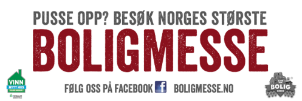 
Start våren på boligmessen i Exporama til helgen- Det er meldt knallvær til helgen, og da passer det bra at vi har et fantastisk utvalg av solskjerming og hagemøbler, sier prosjektleder Jon Egil Kraggerud i Compass Fairs. Det er tid for boligmesse i Exporama på Hellerudsletta til helgen – dørene åpner presis kl. 12 fredag 13. mars.Den tradisjonsrike boligmessen på Hellerudsletta arrangeres for 19. gang, og med sine 180 utstillere tilbys noe for alle som bor, enten det dreier seg om produkter til oppussing og renovering, eller mer praktiske og innovative produkter som gir boligen det lille ekstra. Møt våren med solskjerming og nye hagemøblerMed en tidlig vår i anmarsj er det mange som ønsker å skjerme for solen og klargjøre uteplassen. For denne gruppen er boligmessen hyperaktuell. - Her har vi et ekstremt godt utvalg av alt innen solskjerming, og det blir mulig å skaffe seg det siste nye som pergola, screens og fjernstyrt utetak med downlights til persienner og markiser, sier Kraggerud, og legger til at messen på Hellerudsletta er viden kjent for sitt store utvalg av hagemøbler og andre produkter til utemiljøet. - Tipset mitt er å komme tidlig – ta gjerne turen innom på fredag om du er redd for å gå glipp av finværet resten av helgen, oppfordrer han.Speeddate 14 husleverandører
Ifølge arrangøren er helgens boligmesse også et must for de som har tomt og leter etter hus. - Her kan man speeddate ikke mindre enn 14 husleverandører på en dag, perfekt for de som er på jakt etter drømmehuset, mener Kraggerud. - Utstillerne har flotte stands med husmodeller og brosjyrer, og ekspertene står klare til å fortelle mer om akkurat sine hus, sier han og legger til at messen også har landskapsarkitekt på plass som kan gi gode råd om tilpassing av tomt.Lysende sminkespeil med sensorDet er interessante nyheter på plass for de som vil friske opp utstyret på kjøkken og bad. - Leverandøren Coolliving lanserer spennende designprodukter fra amerikanske «simplehuman». Produktene vil interessere norske kvinner og menn med sans for design og funksjonalitet, sier messens andre prosjektleder, Nina von Gegerfelt Nielsen. - Kom og se det trådløse speilet som lyser opp når man nærmer seg, smart for både barbering og sminke, frister hun. - Merket er velkjent fra både Macy’s og Bloomingdales i USA, og leverandøren viser også frem såpedispensere og søppelbøtter med bevegelsessensorer.Lønnsomme støtteordninger fra EnovaProsjektlederne minner om at i 2015 er det ekstra lønnsomt å investere i fremtidens energigivere grunnet nye, gunstige regler for støtte fra Enova. - Besøkende kan få råd av eksperter på både bergvarme og solcellepaneler så det blir enklere å velge det som passer for dem, sier Kraggerud.  - Sivilingeniør Carl Chr. Strømberg fra solcellespesialisten.no monterer et solcelleanlegg utenfor Exporama, og søndag kl. 14 holder han et opplysende foredrag om solcelleanlegg og de gjeldende støtteordningene.Otto, konkurranser og vinnersjanser
Boligmessen passer for hele familien. - Otto Robsahm kommer lørdag og søndag, og på programmet hans står «Spør Otto», «Handy Girl + partner», «Jakten på boligdrømmen» med hus og garasje fra Hedalm Anebyhus i premie (finale i november) samt «Ballongslippet» hvor noen ballonger inneholder supre premier. Dessuten har vi en hyggelig barnepark, morsom klatrevegg for både barn og voksne, samt kafé for en pust i bakken, frister Kraggerud. Utstillerliste og program finnes i messeavisen på boligmesse.noÅpningstider: Fredag kl. 12 – 19  Lørdag kl. 10 – 18  Søndag kl. 10 – 17
Prosjektledere: Jon Egil Kraggerud Tlf. 906 233 05/jon@boligmesse.no  Nina von Gegerfelt Nielsen Tlf. 473 83 052/nina@boligmesse.no
